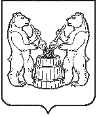 АДМИНИСТРАЦИЯУСТЬЯНСКОГО МУНИЦИПАЛЬНОГО РАЙОНААРХАНГЕЛЬСКОЙ ОБЛАСТИПОСТАНОВЛЕНИЕот 17 ноября 2021 года № 1660р.п. ОктябрьскийОб установлении публичного сервитутаНа основании ходатайства публичного акционерного общества «Федеральная сетевая компания Единой энергетической системы» в соответствии с подпунктом 1 статьи 39.37, подпунктом 5 статьи 39.38 и подпунктом 2 пункта 1 статьи 39.43 Земельного кодекса Российской Федерации администрация Устьянского муниципального района Архангельской областиПОСТАНОВЛЯЕТ:Установить в пользу публичного акционерного общества «Федеральная сетевая компания Единой энергетической системы» (ОГРН 1024701893336, ИНН 4716016979, почтовый адрес: 194044, г.Санкт-Петербург, Пироговская набережная, д.9, лит.А) публичный сервитут общей площадью 4797763 +/- 767 кв.м, в целях эксплуатации существующего объекта электросетевого хозяйства ВЛ 220 кВ Заовражье – Кизема в отношении:1.1  земель, расположенных в кадастровых кварталах:- 29:18:150108, 29:18:083001, 29:18:081401, 29:18:083101.Утвердить границы публичного сервитута согласно приложению.Срок публичного сервитута устанавливается на 49 (сорок девять) лет.Срок, в течение которого использование частей земельных участков и расположенных на них объектов недвижимого имущества в соответствии с их разрешенным использованием будет невозможно или существенно затруднено в связи с осуществлением сервитута, составляет 20 дней.Обоснованием необходимости установления публичного сервитута является Выписка из ЕГРН на сооружение 29:18:000000:1517 от 03.12.2020 №99/2020/363938077, подтверждающая право собственности ПАО «ФСК ЕЭС» на объект электросетевого хозяйства «ВЛ-220 кВ Заовражье-Кизема» с кадастровым номером 29:18:000000:1517 (регистрационная запись №29-29-01/112/2009-346 от 09.02.2010).Порядок установления зон с особыми условиями использования территорий и содержание ограничений прав на земельные участки в границах таких зон установлен постановлением Правительства Российской Федерации от 24.02.2009 № 160 «О порядке установления охранных зон объектов электросетевого хозяйства и особых условий использования земельных участков, расположенных в границах таких зон».Обладатель публичного сервитута обязан привести земельный участок в состояние, пригодное для его использования в соответствии с разрешенным использованием, в срок не позднее чем три месяца после завершения строительства инженерного сооружения, для размещения которого был установлен публичный сервитут.Обладатель публичного сервитута обязан снести объекты, размещенные им на основании публичного сервитута, и осуществить при необходимости рекультивацию земельного участка в срок не позднее чем шесть месяцев с момента прекращения публичного сервитута.Обладатель публичного сервитута вправе до окончания срока публичного сервитута обратиться с ходатайством об установлении публичного сервитута на новый срок.Комитету по управлению муниципальным имуществом администрации Устьянского муниципального района Архангельской области в течении 5 рабочих дней со дня принятия решения об установлении публичного сервитута обеспечить опубликование настоящего постановления (за исключением приложений к нему) в муниципальном вестнике «Устьяны» и разместить на официальном сайте администрации Устьянского муниципального района Архангельской области в информационно-телекоммуникационной сети «Интернет».Публичный сервитут считается установленным со дня внесения сведений о нем в Едином государственном реестре недвижимости.Исполняющий обязанности главы Устьянского муниципального района                		                 О.В. Мемнонова      Приложение 1к постановлению администрацииУстьянского муниципального районаАрхангельской области от 17 ноября 2021 г. № 1660Публичный сервитут в целях эксплуатации существующего объекта электросетевого хозяйства ВЛ 220 кВ Заовражье – Кизема, в кадастровых кварталах 29:18:150108, 29:18:083001, 29:18:081401, 29:18:083101, расположенного по адресу: обл. Архангельская, Устьянский район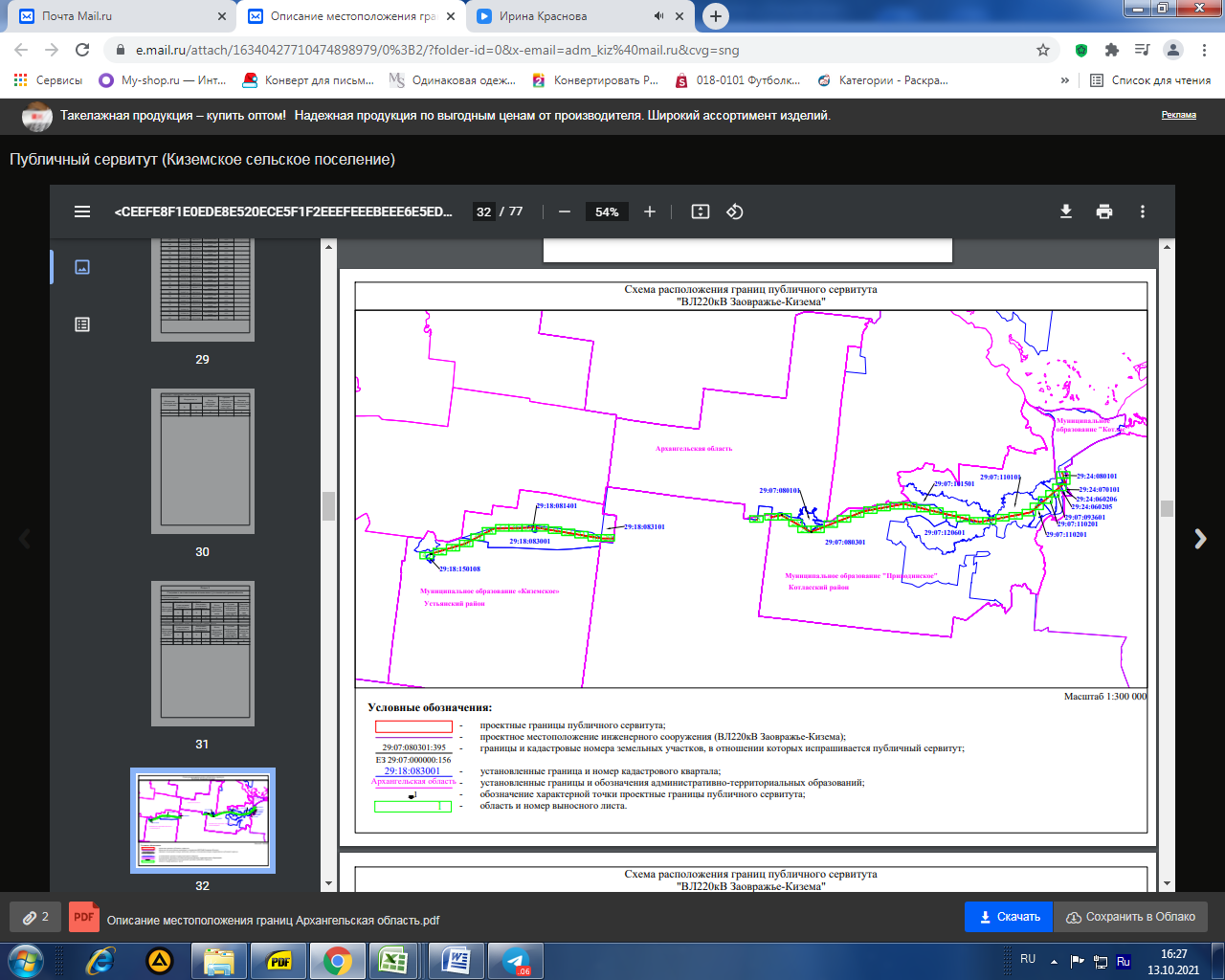 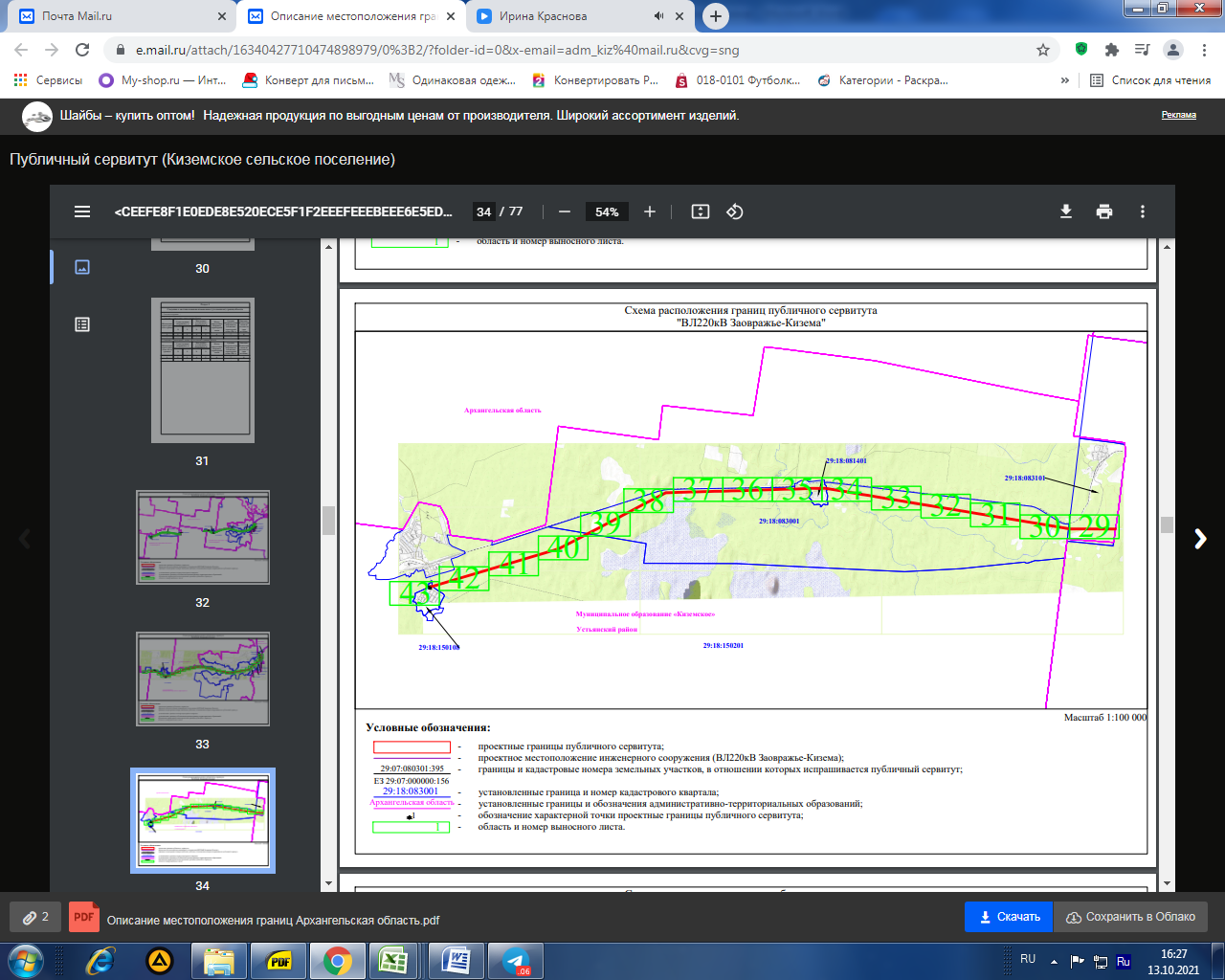 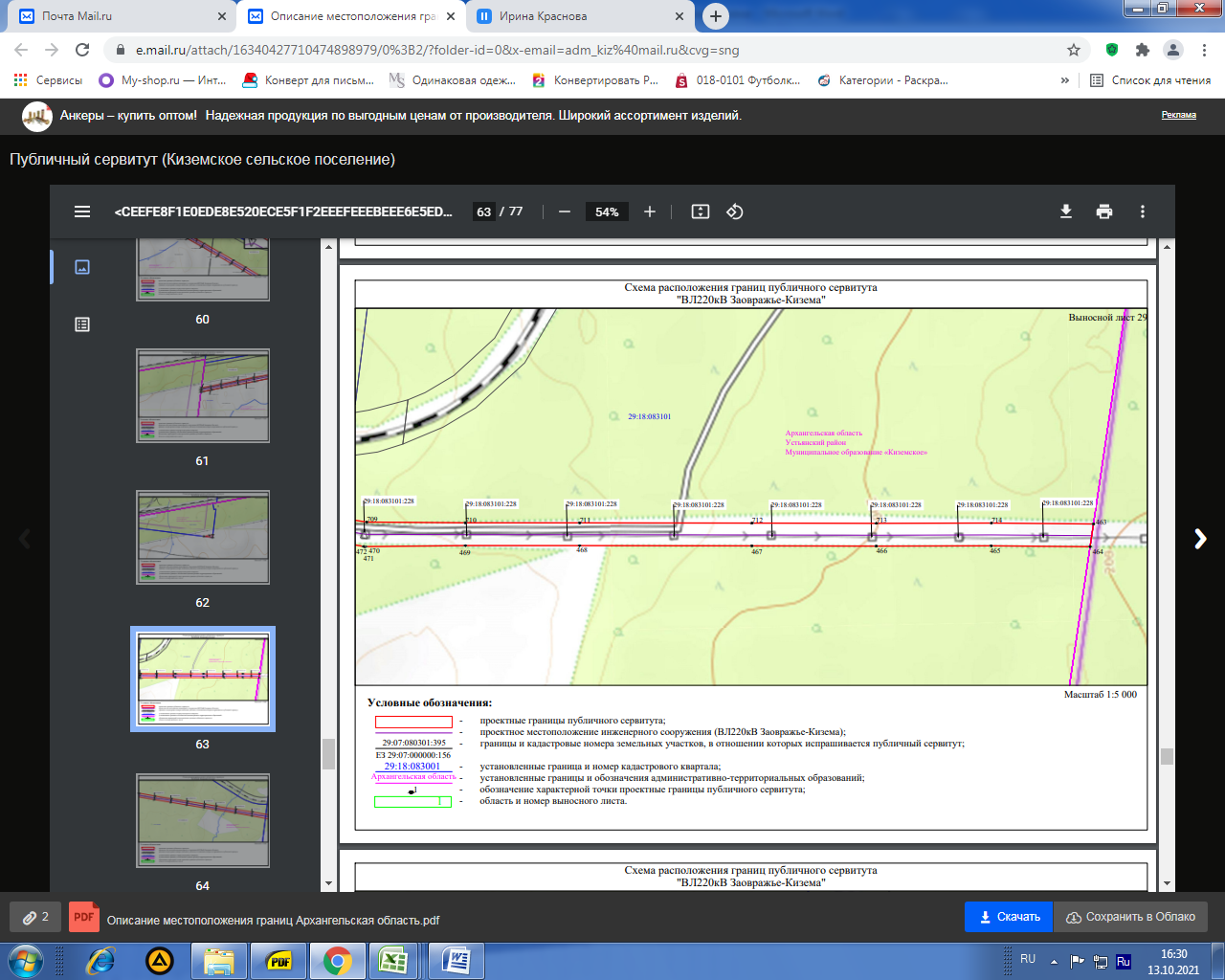 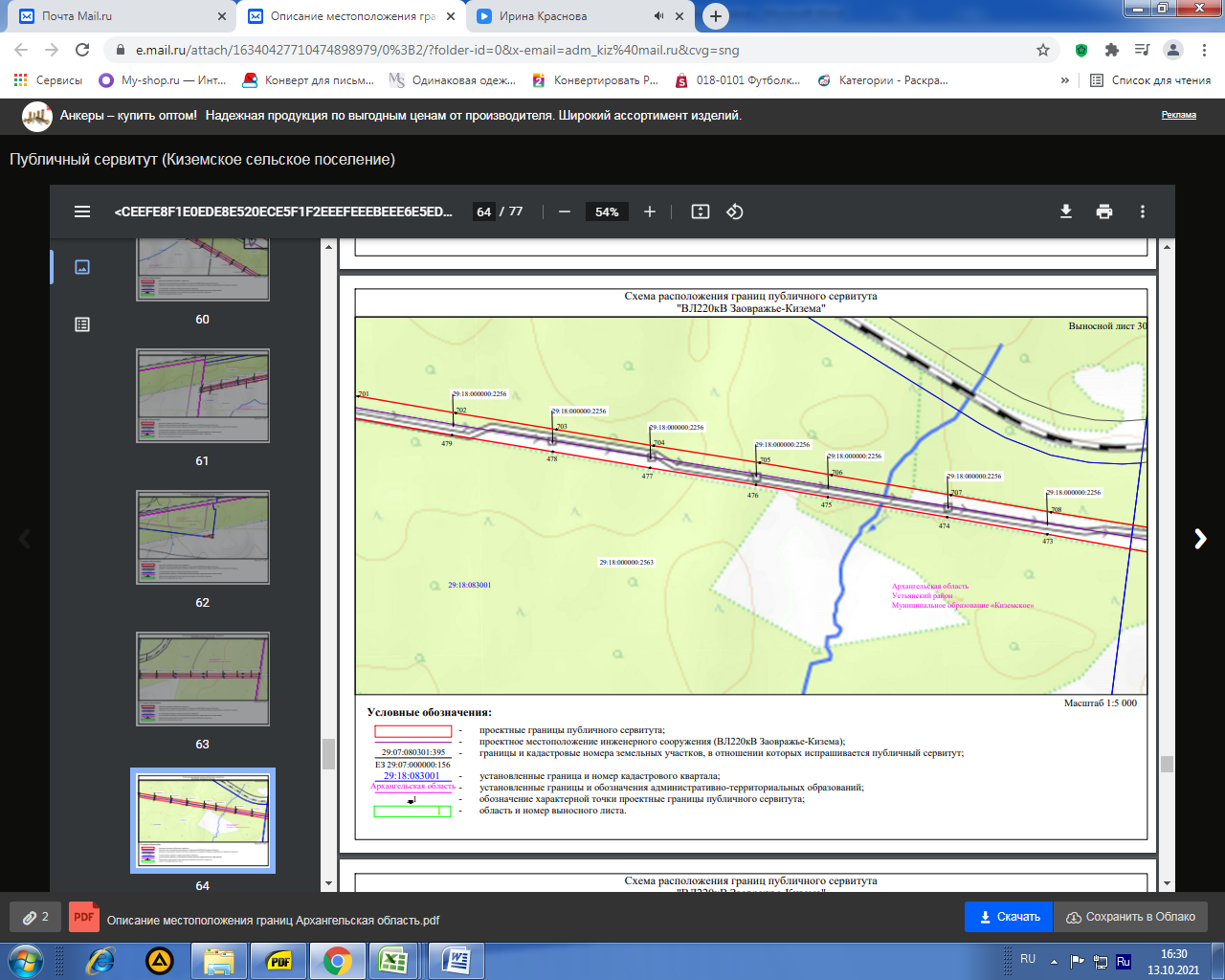 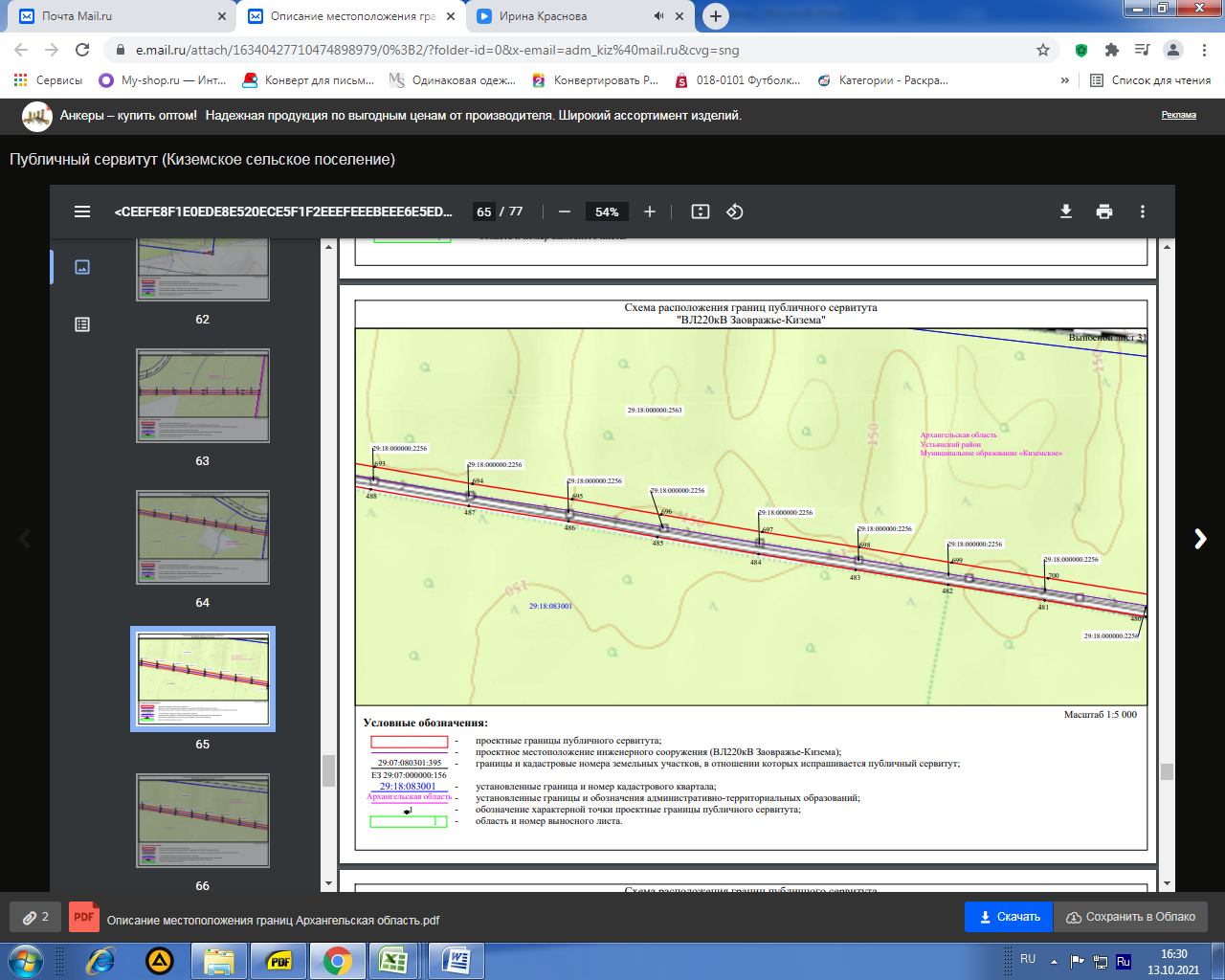 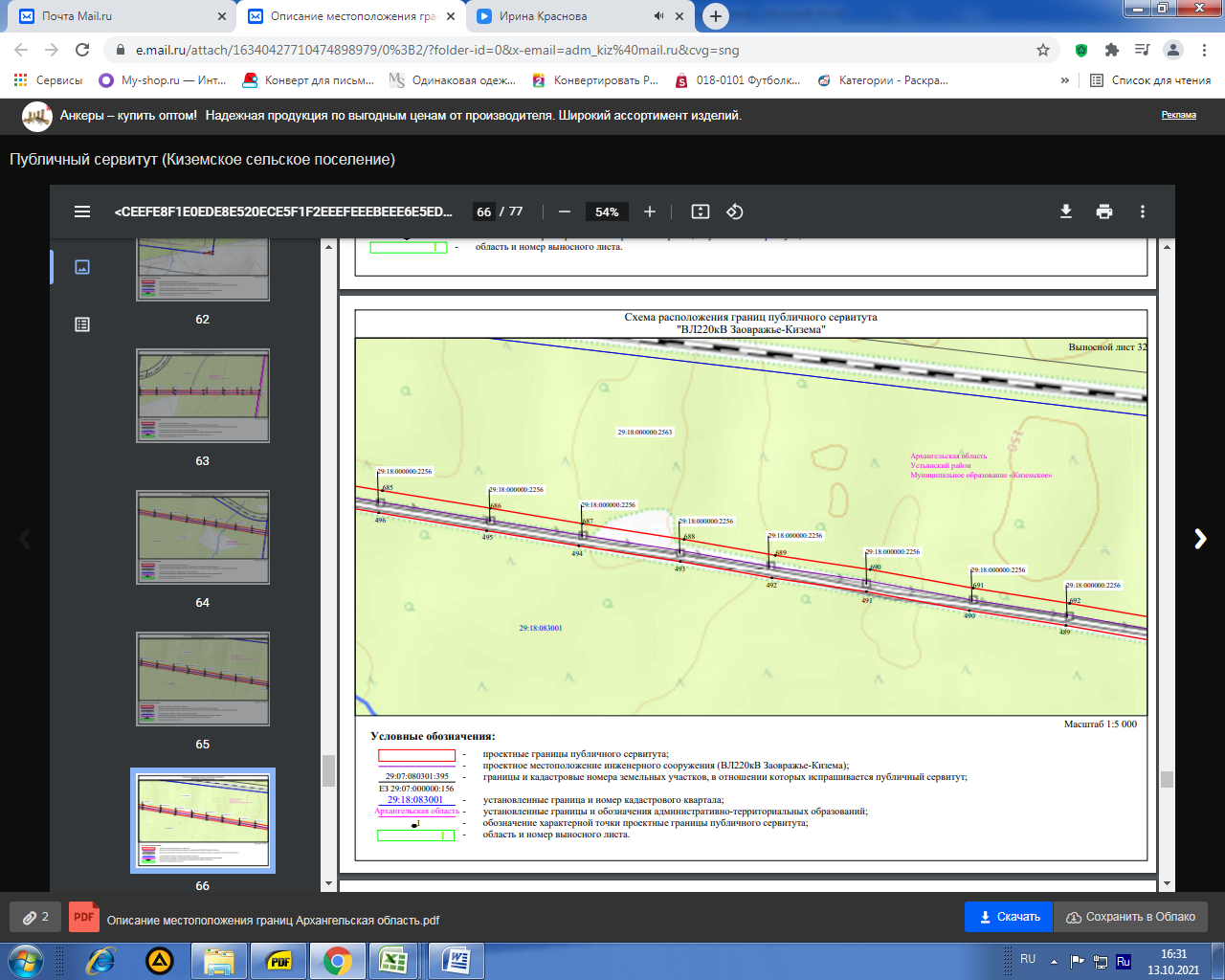 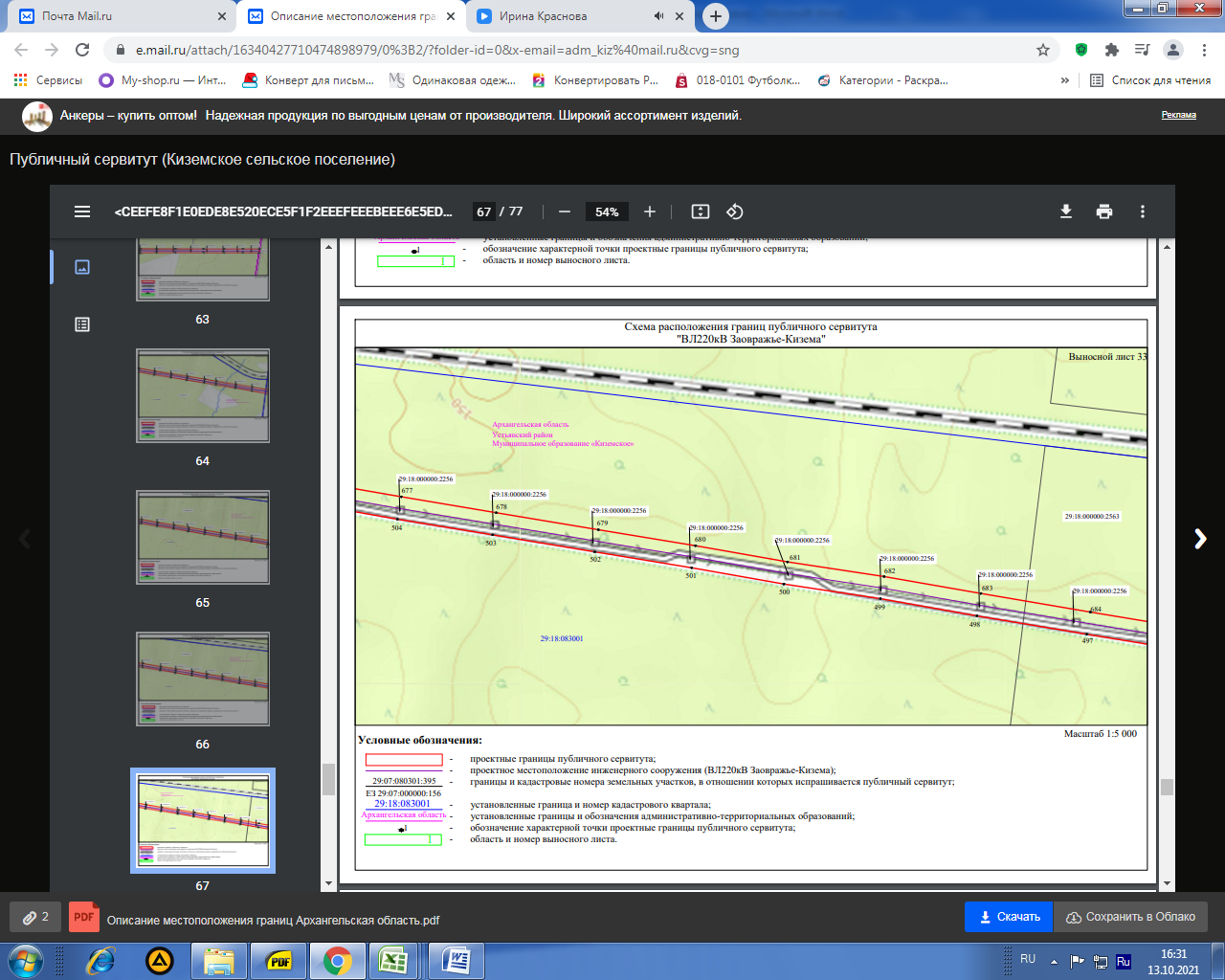 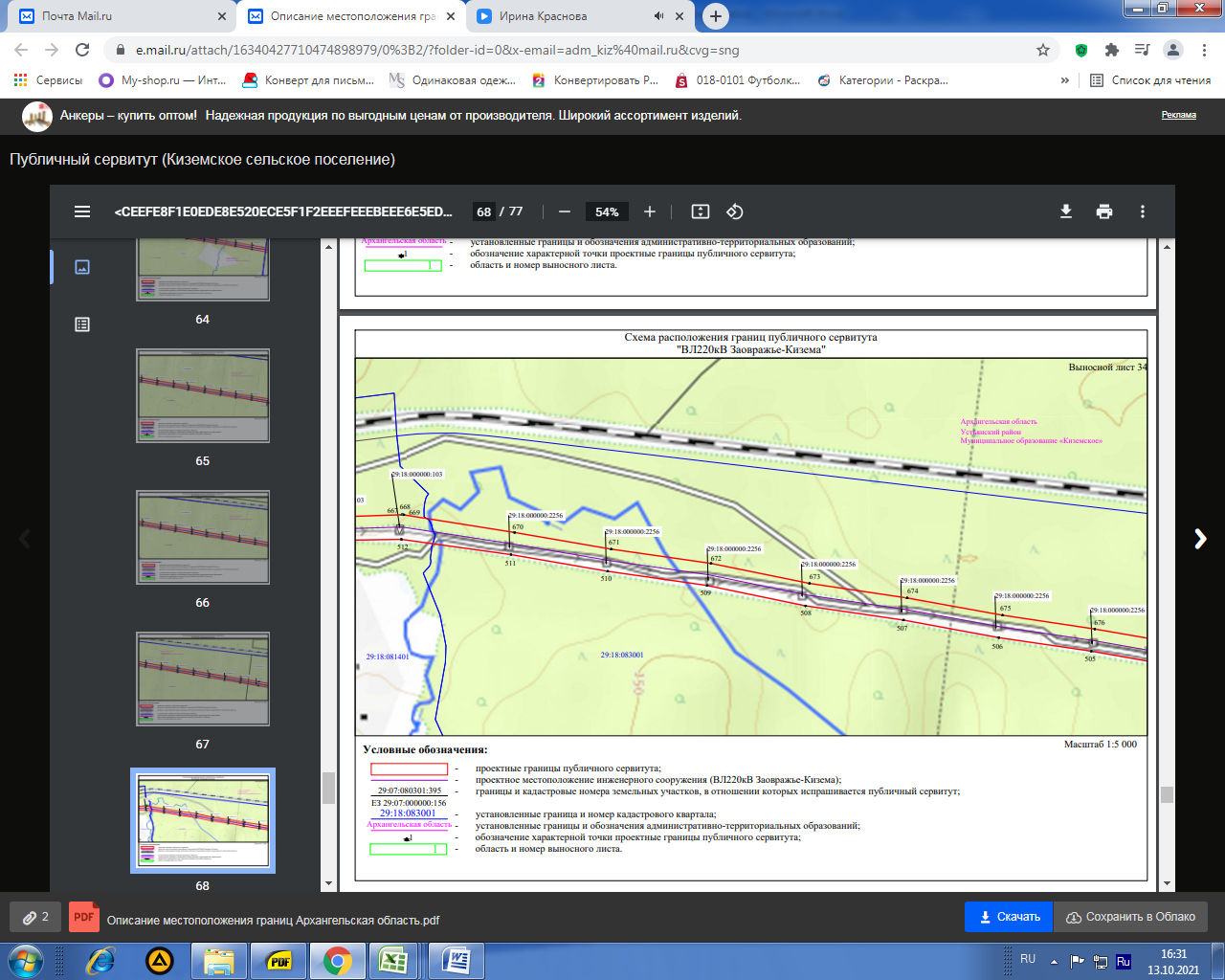 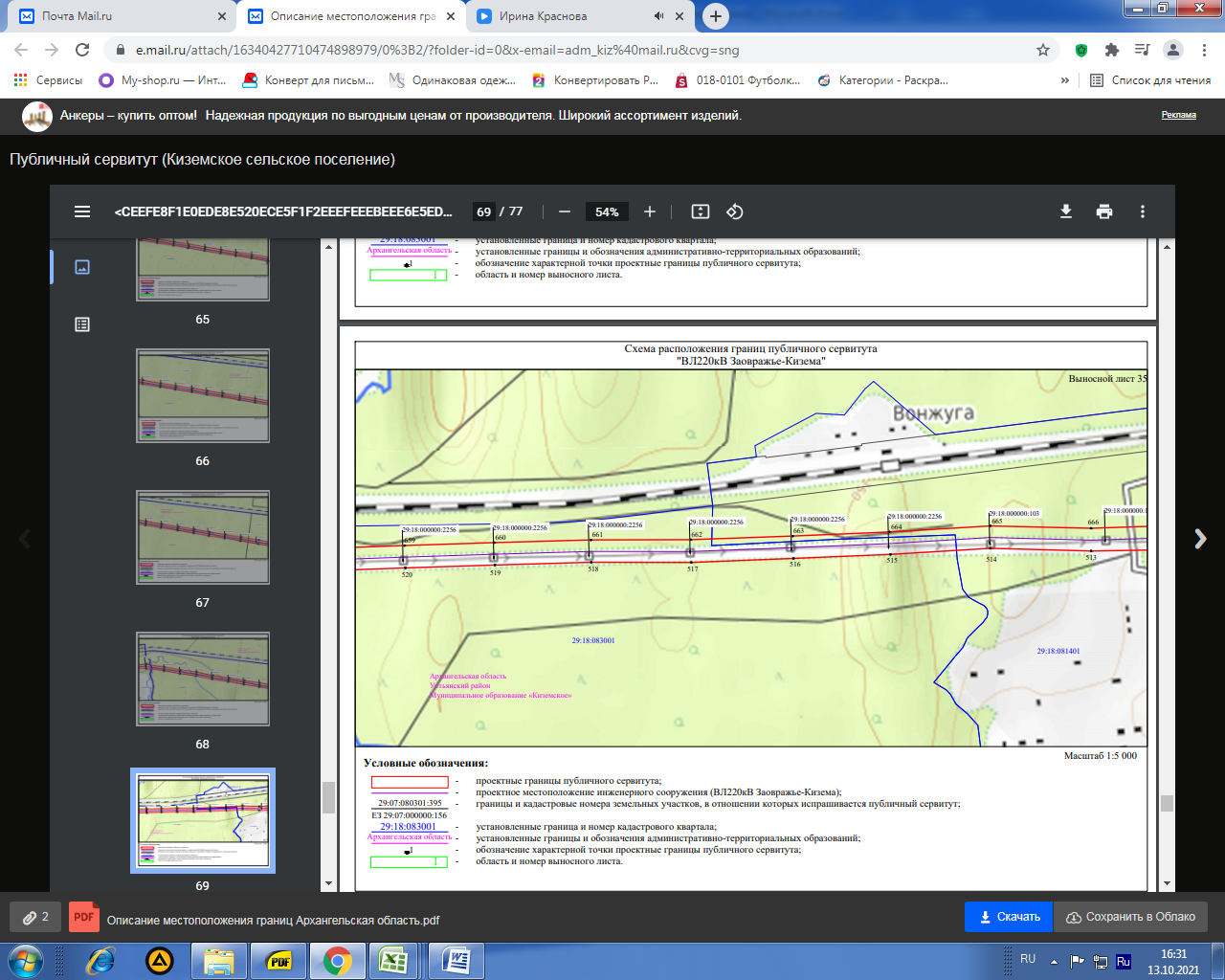 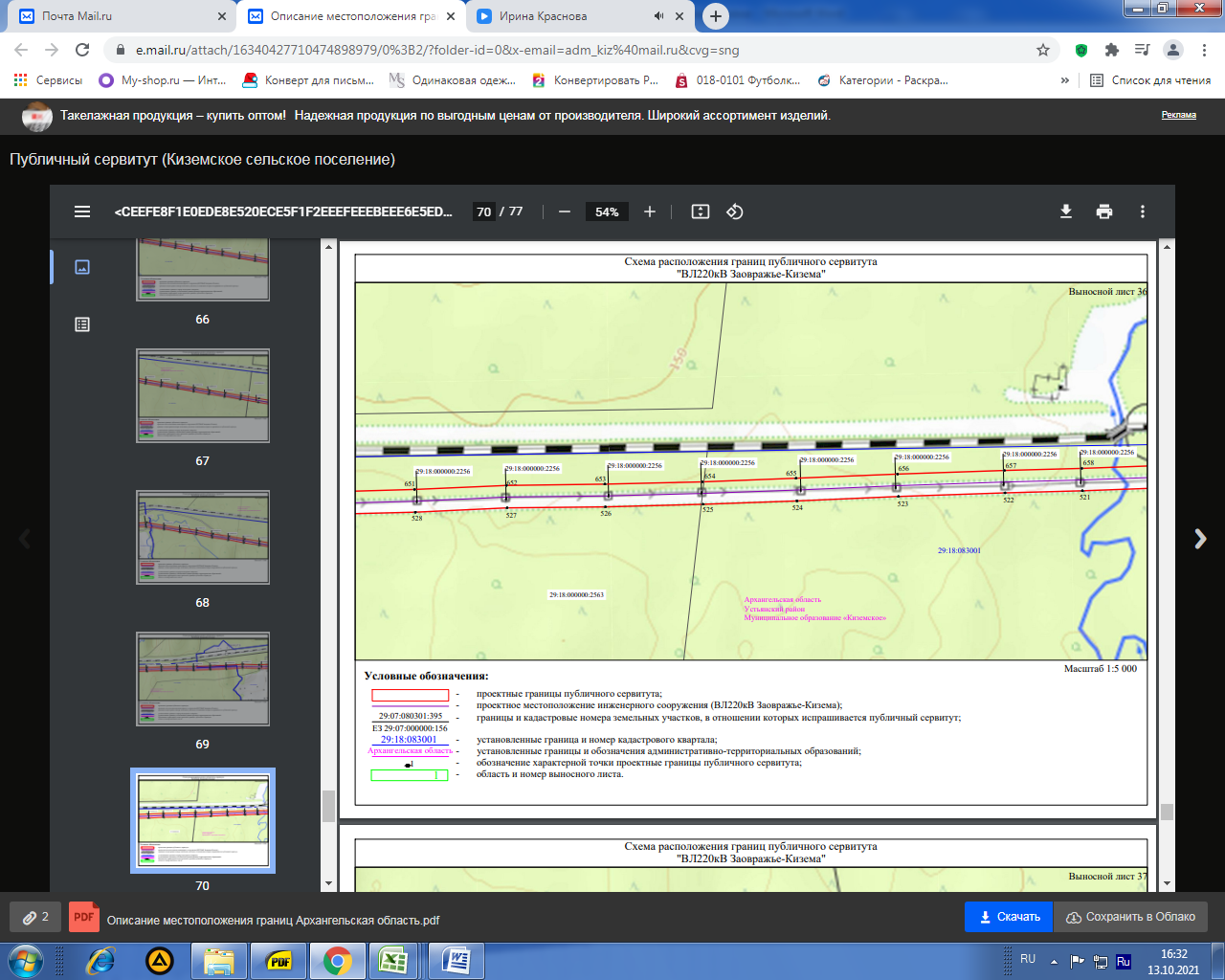 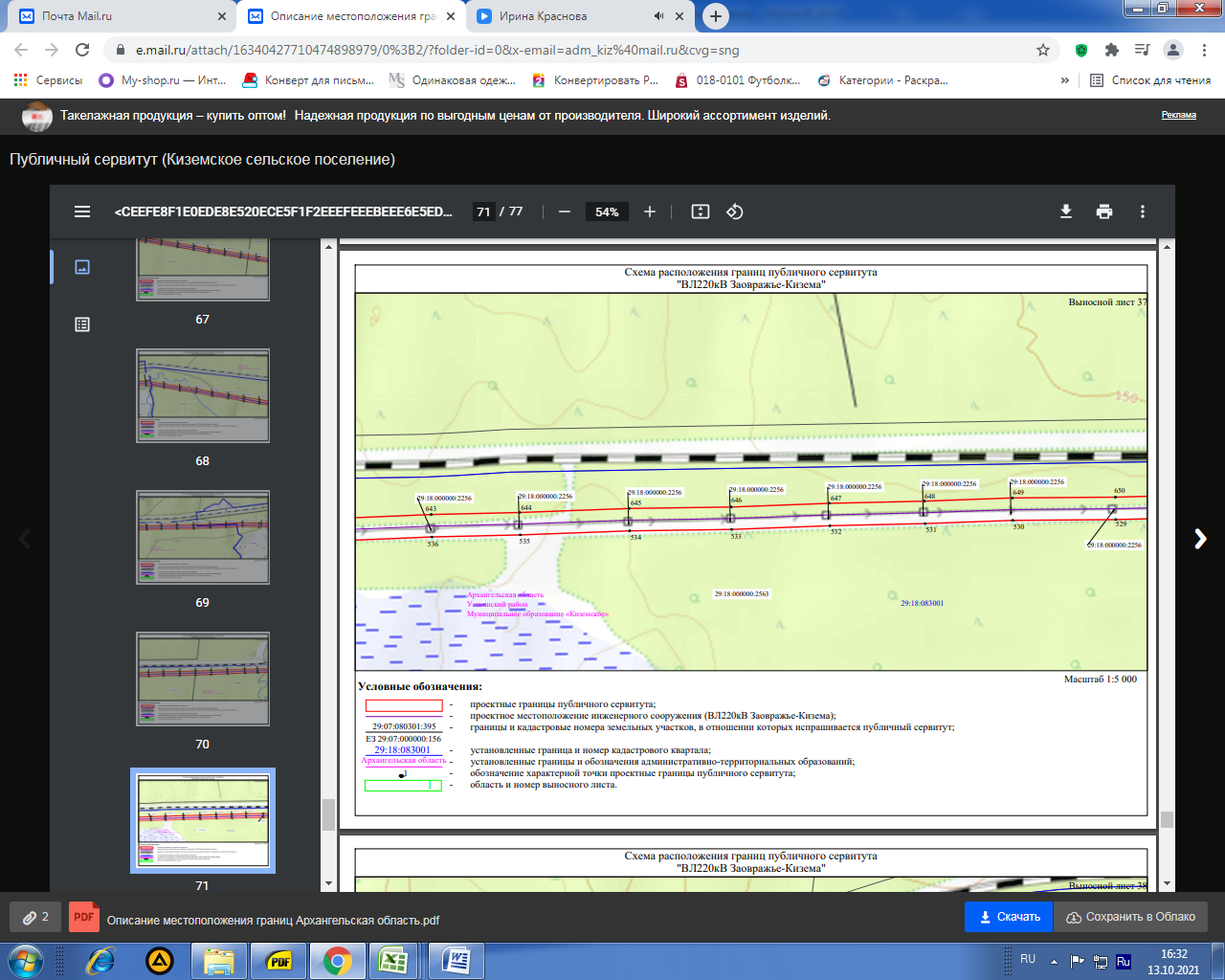 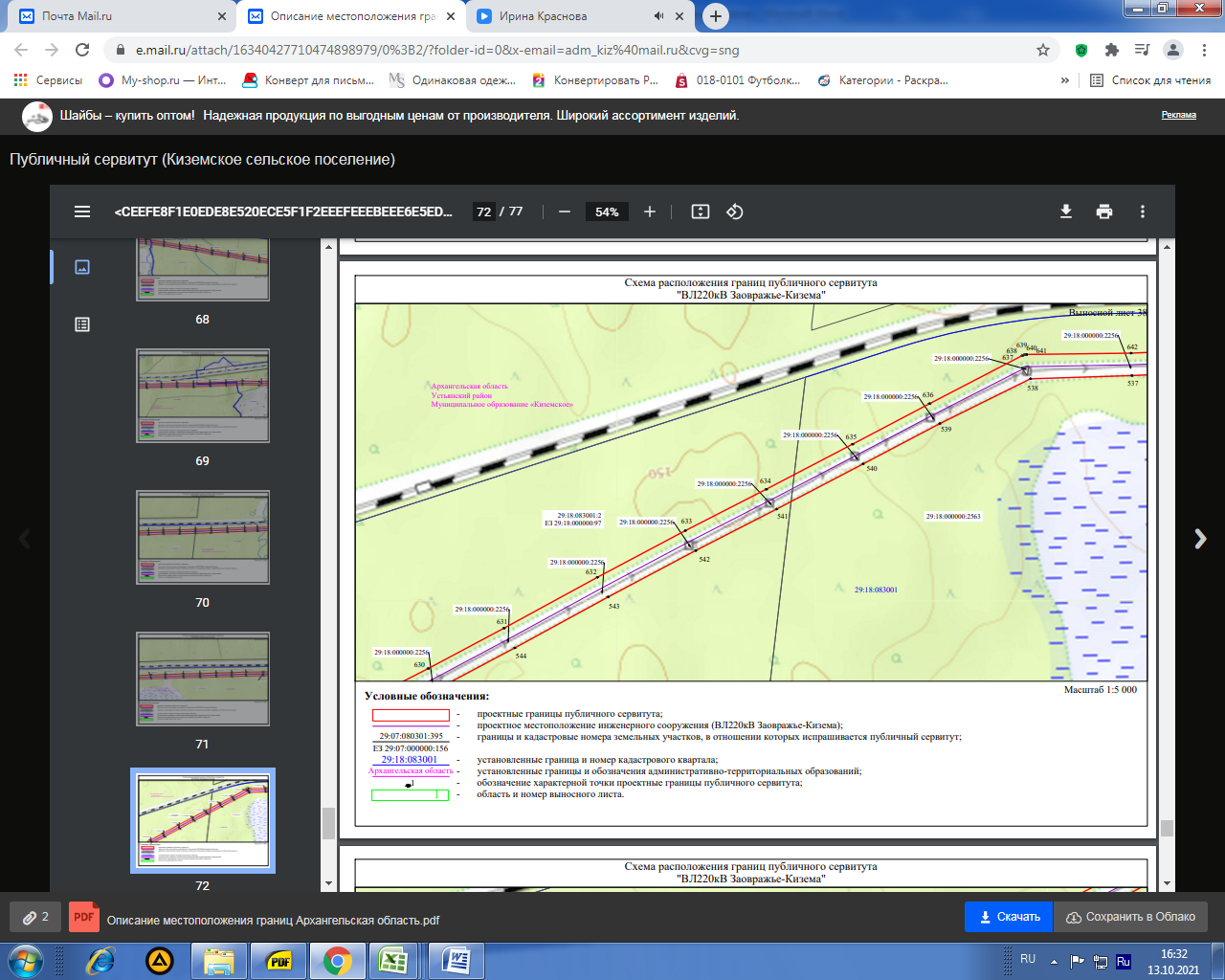 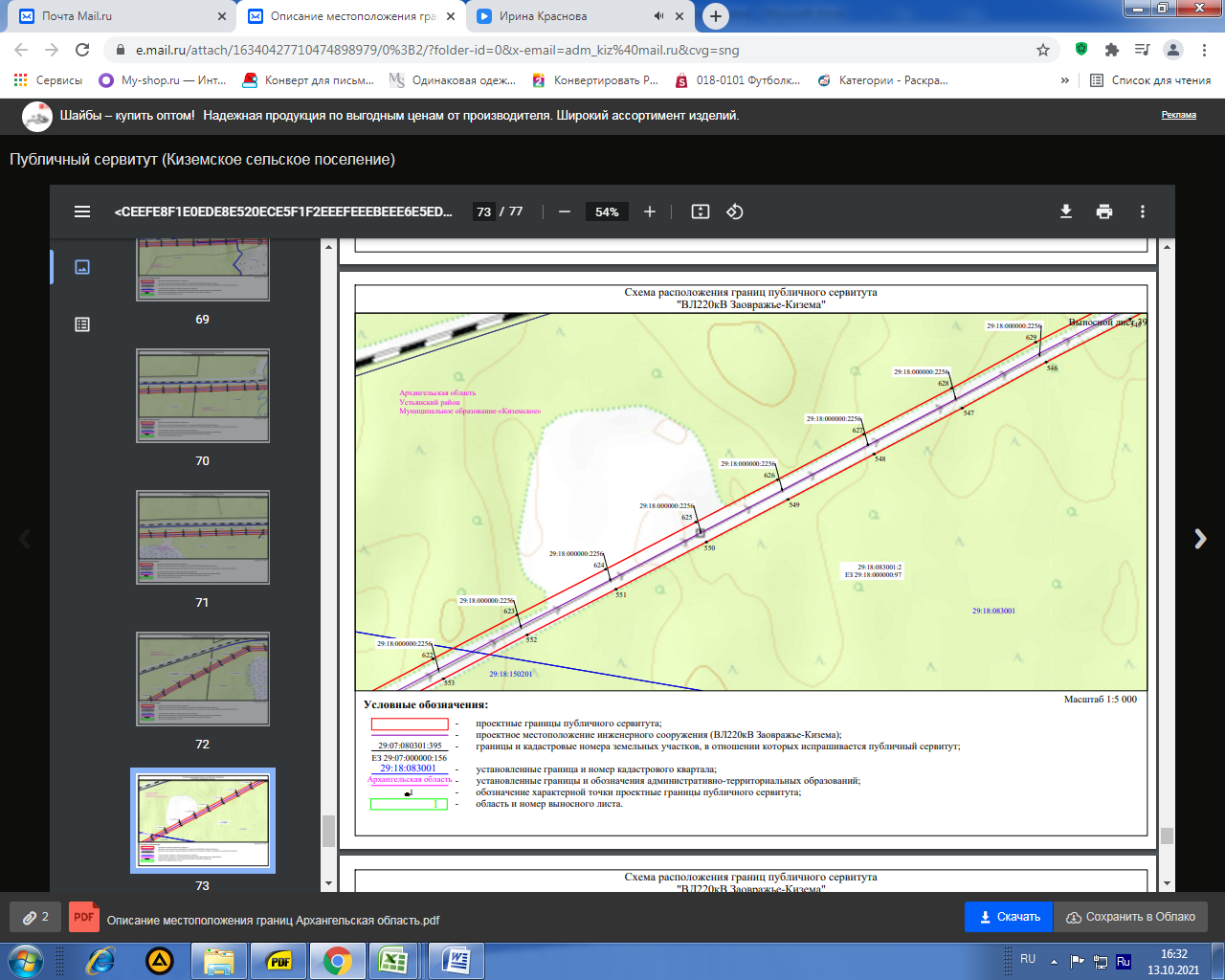 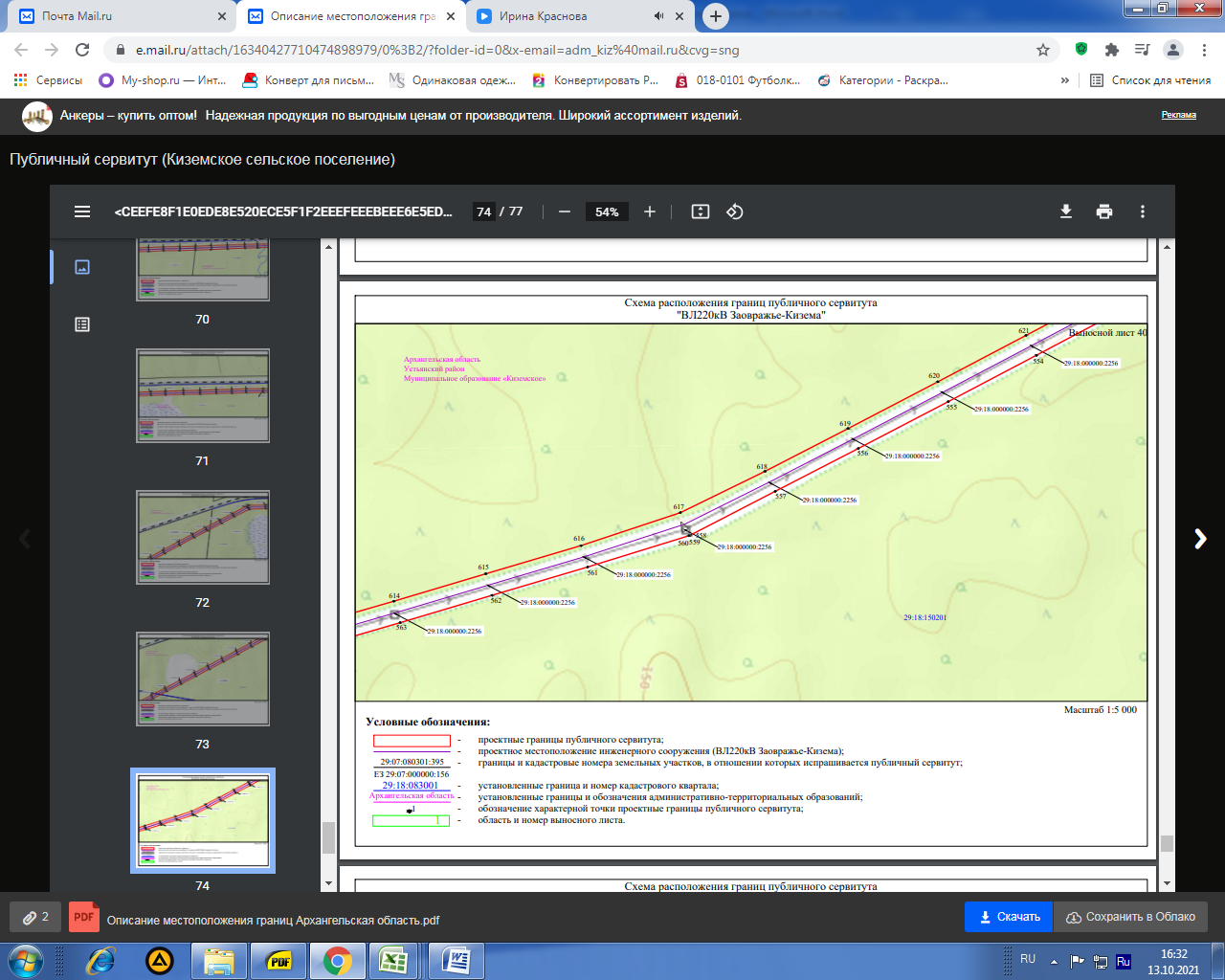 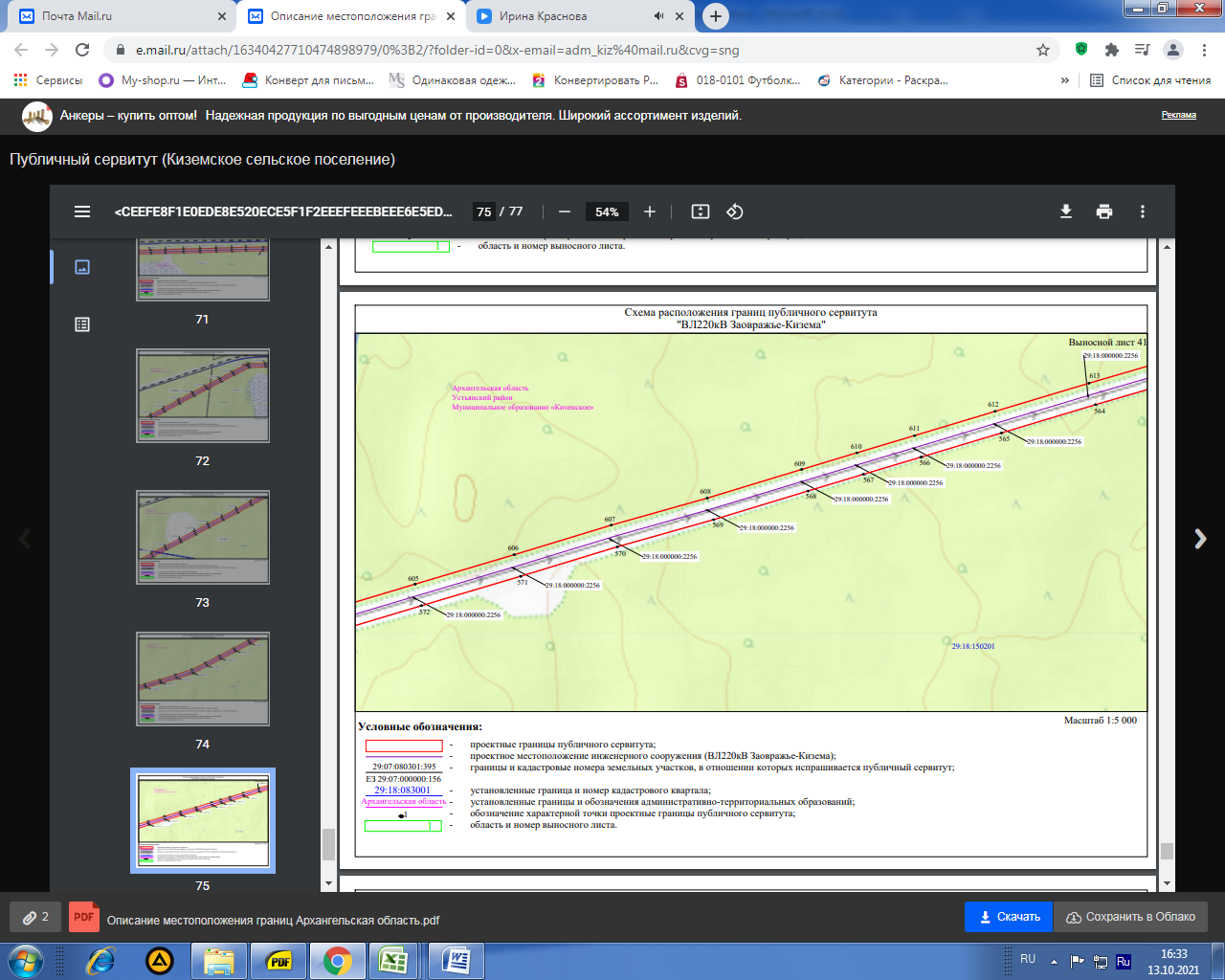 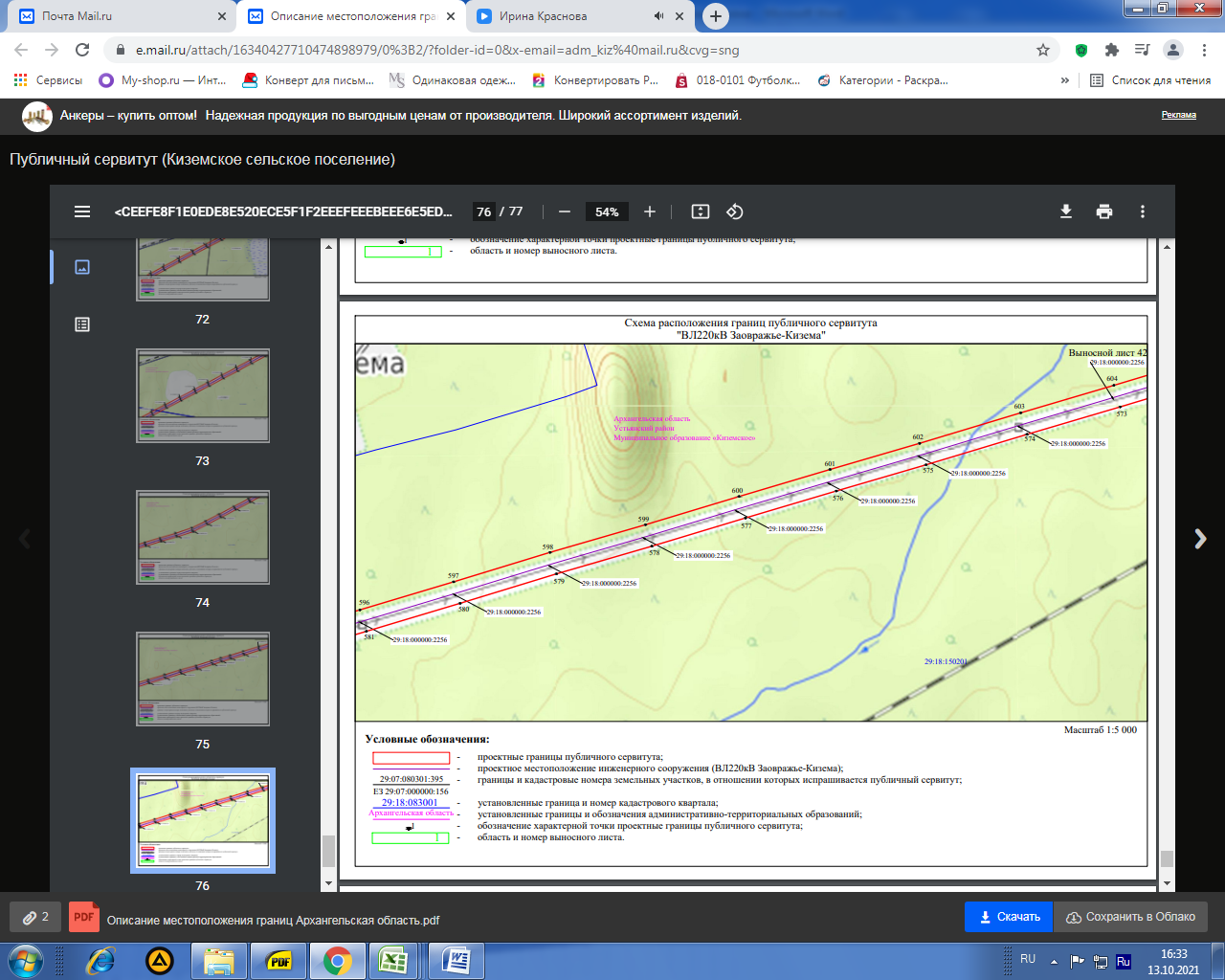 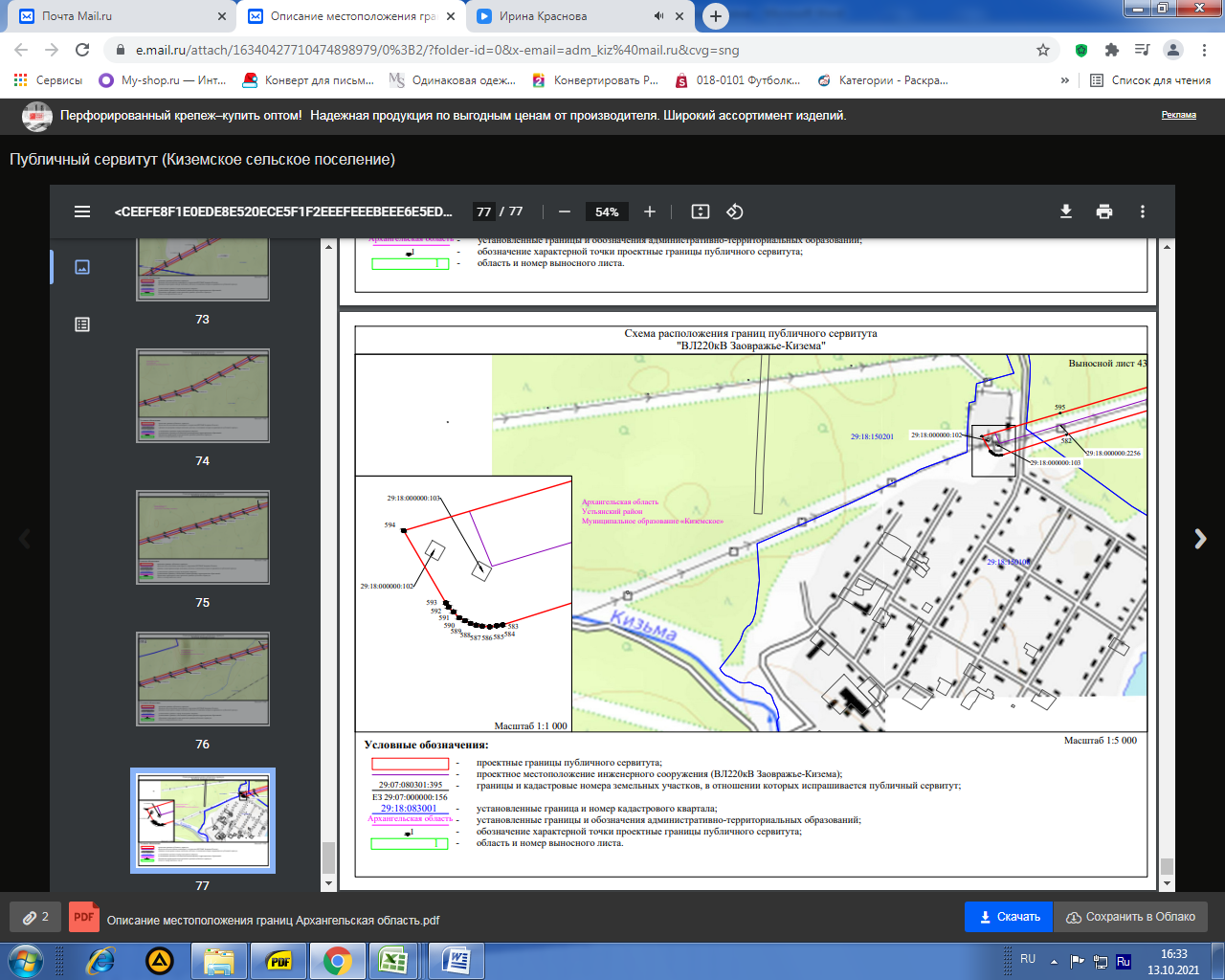 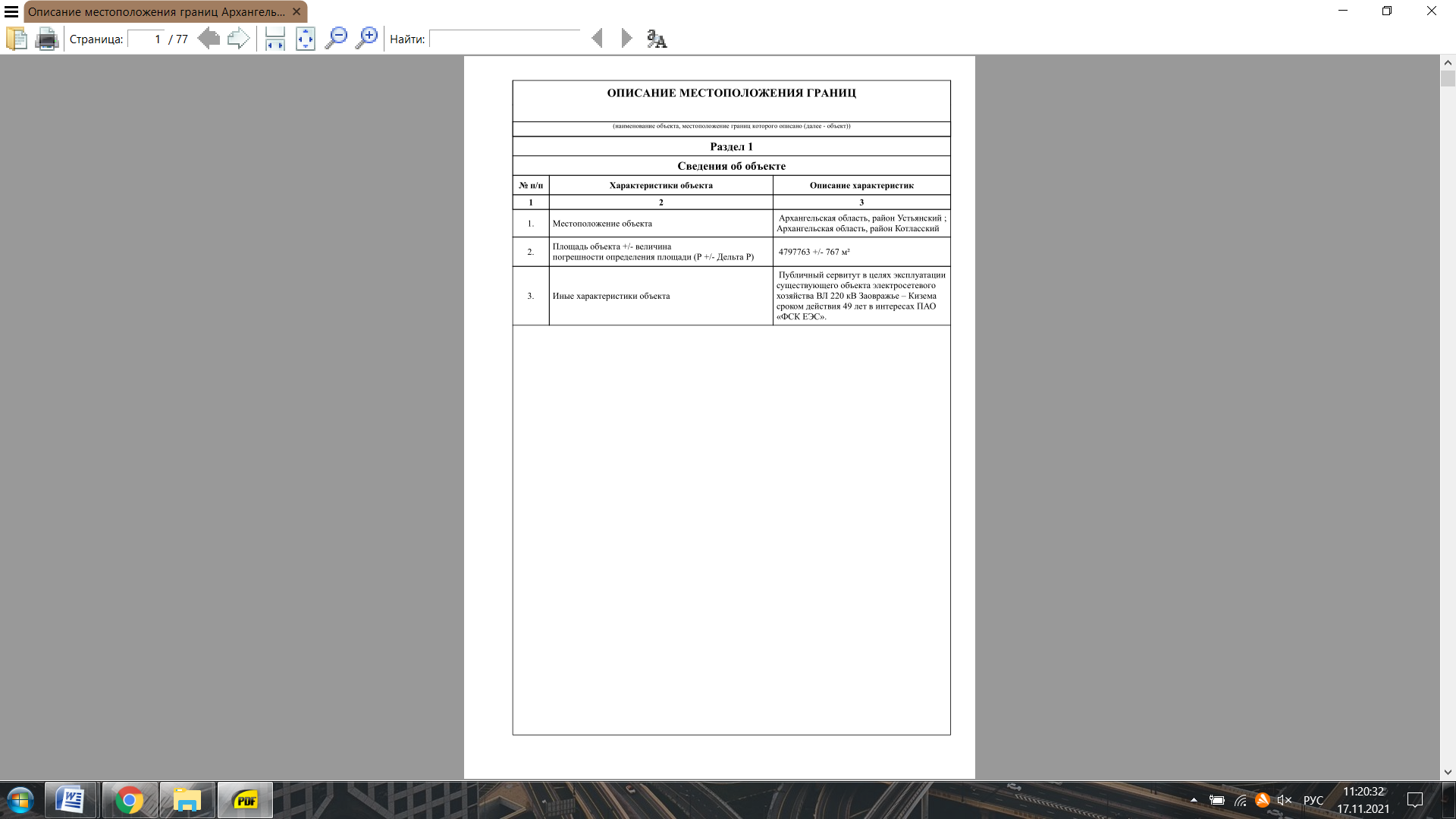 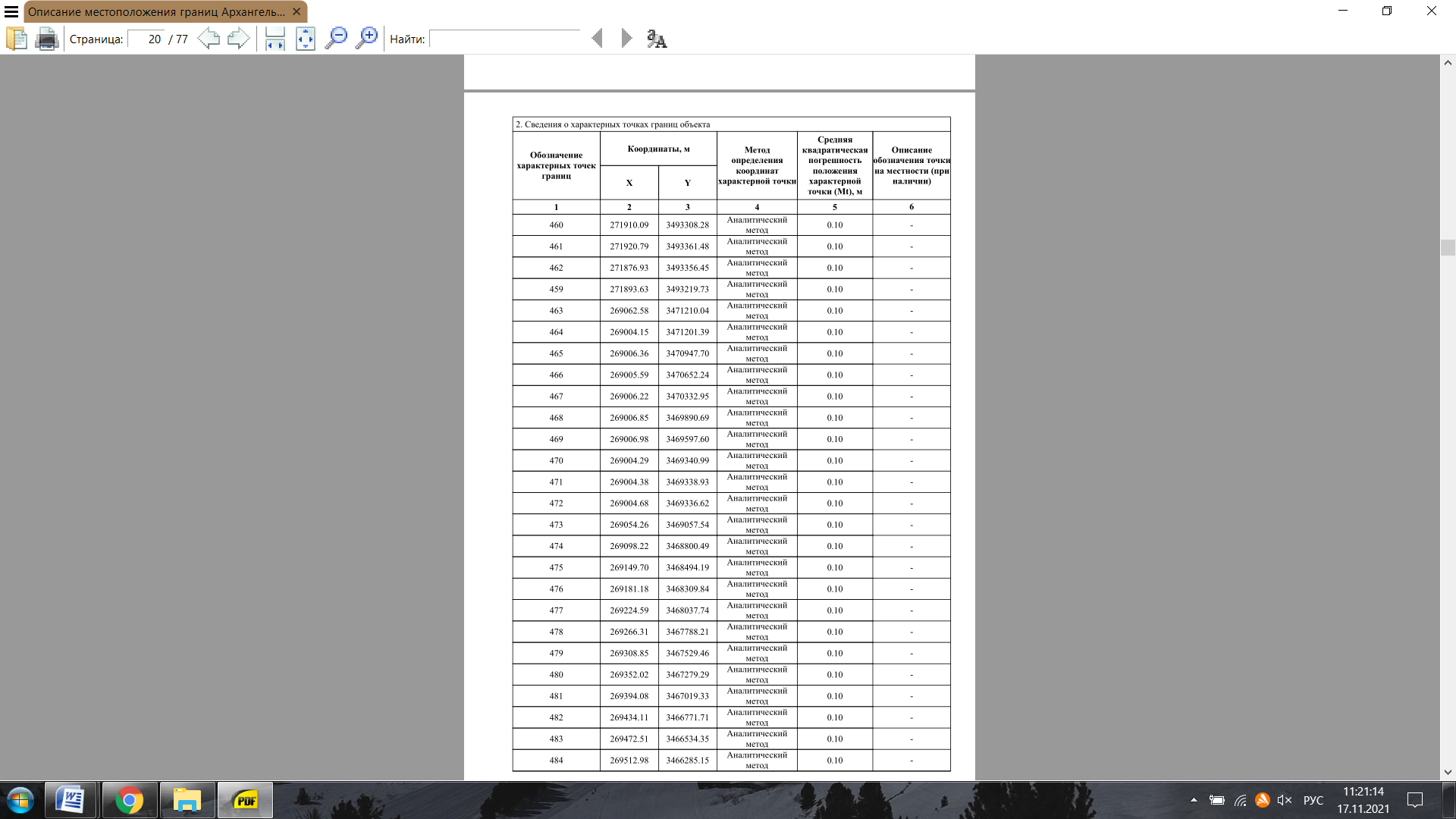 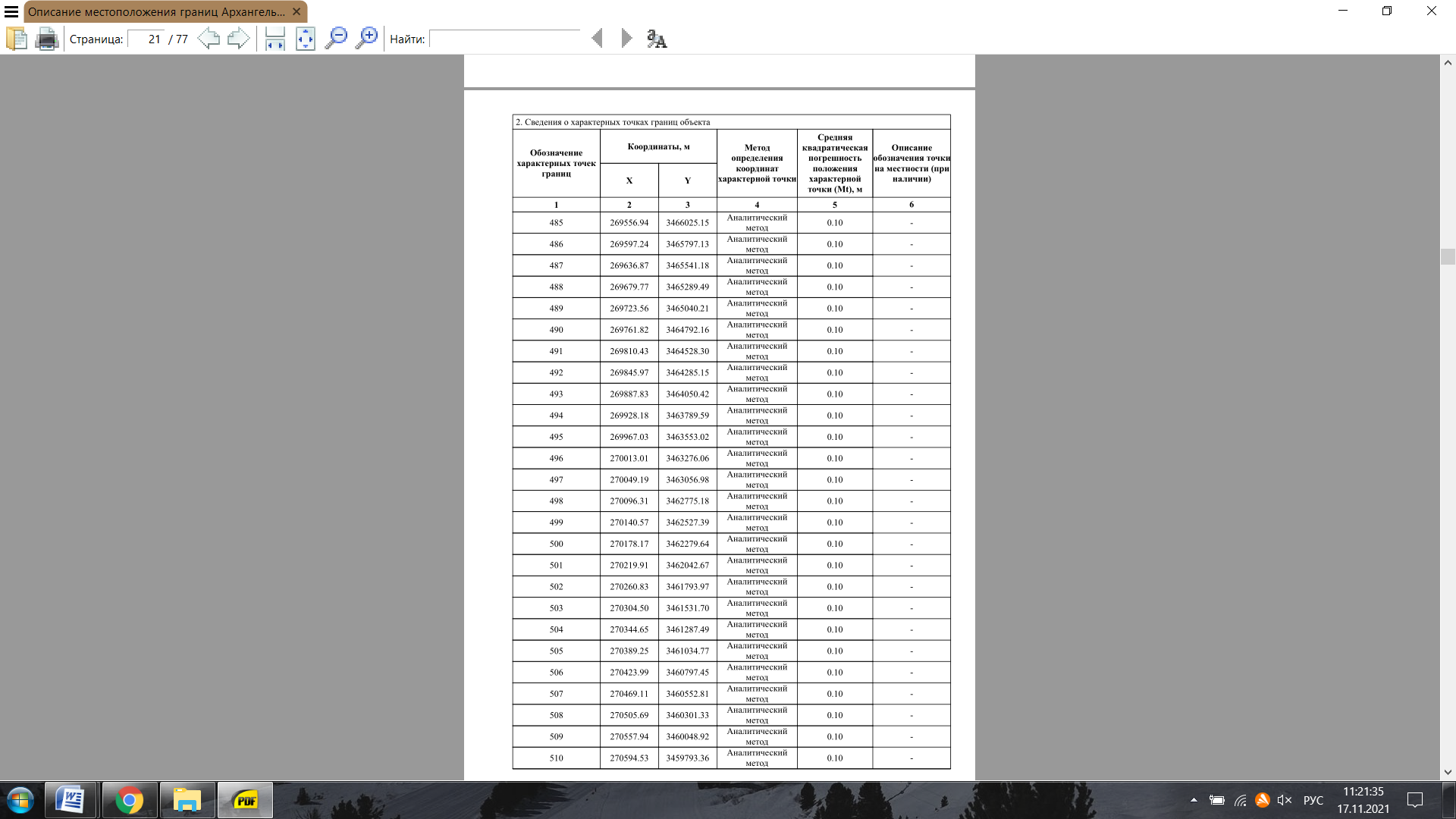 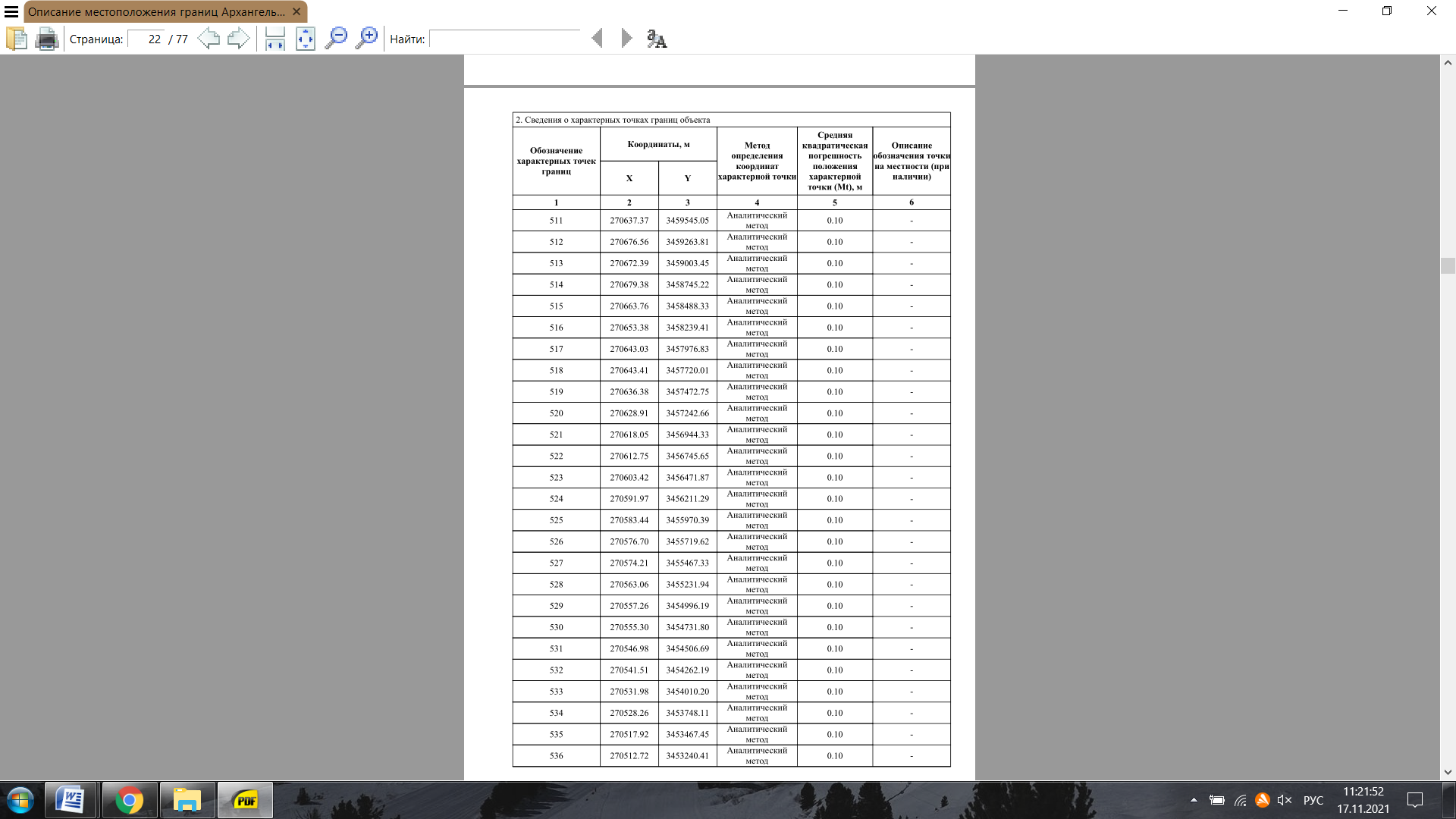 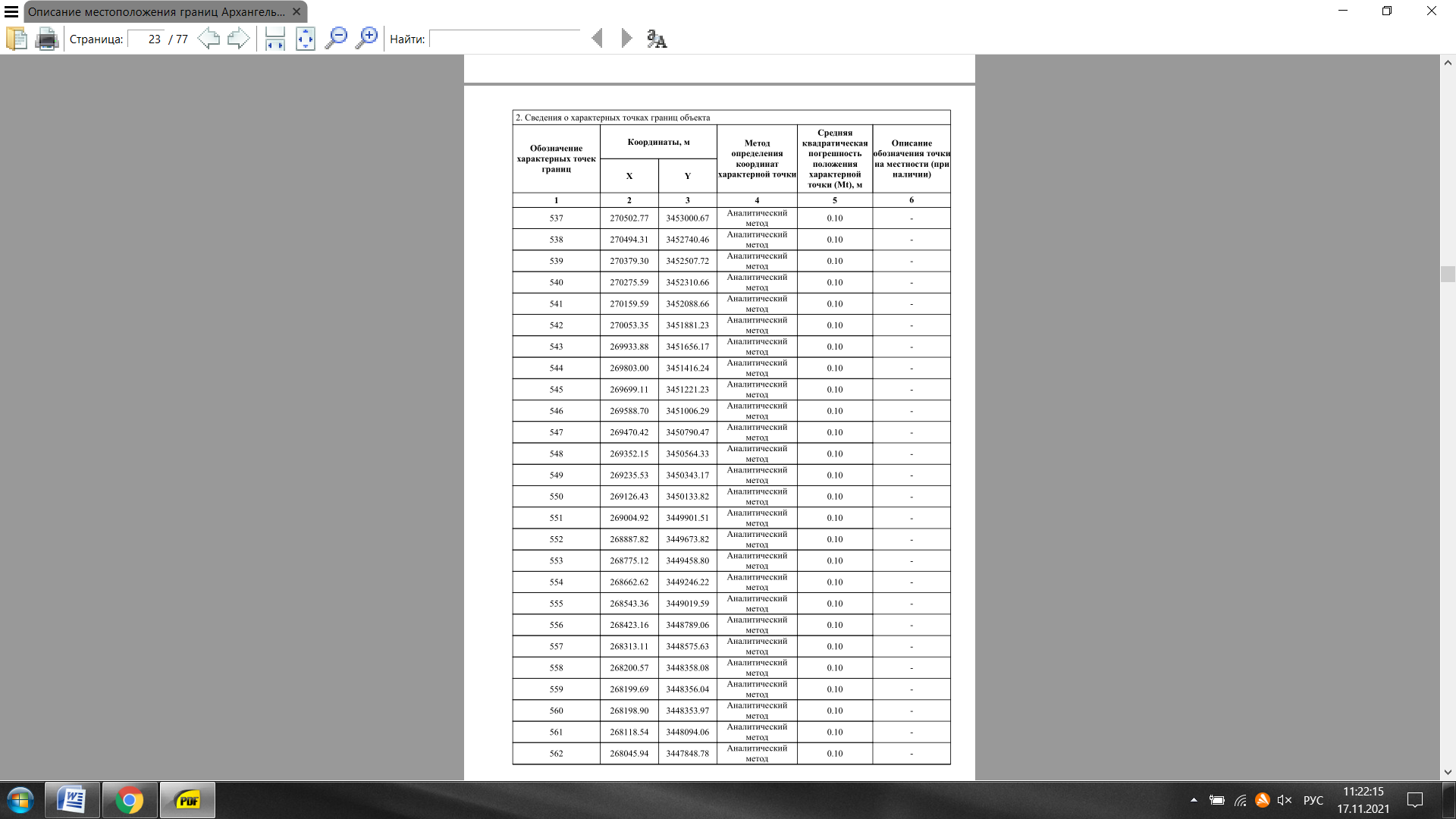 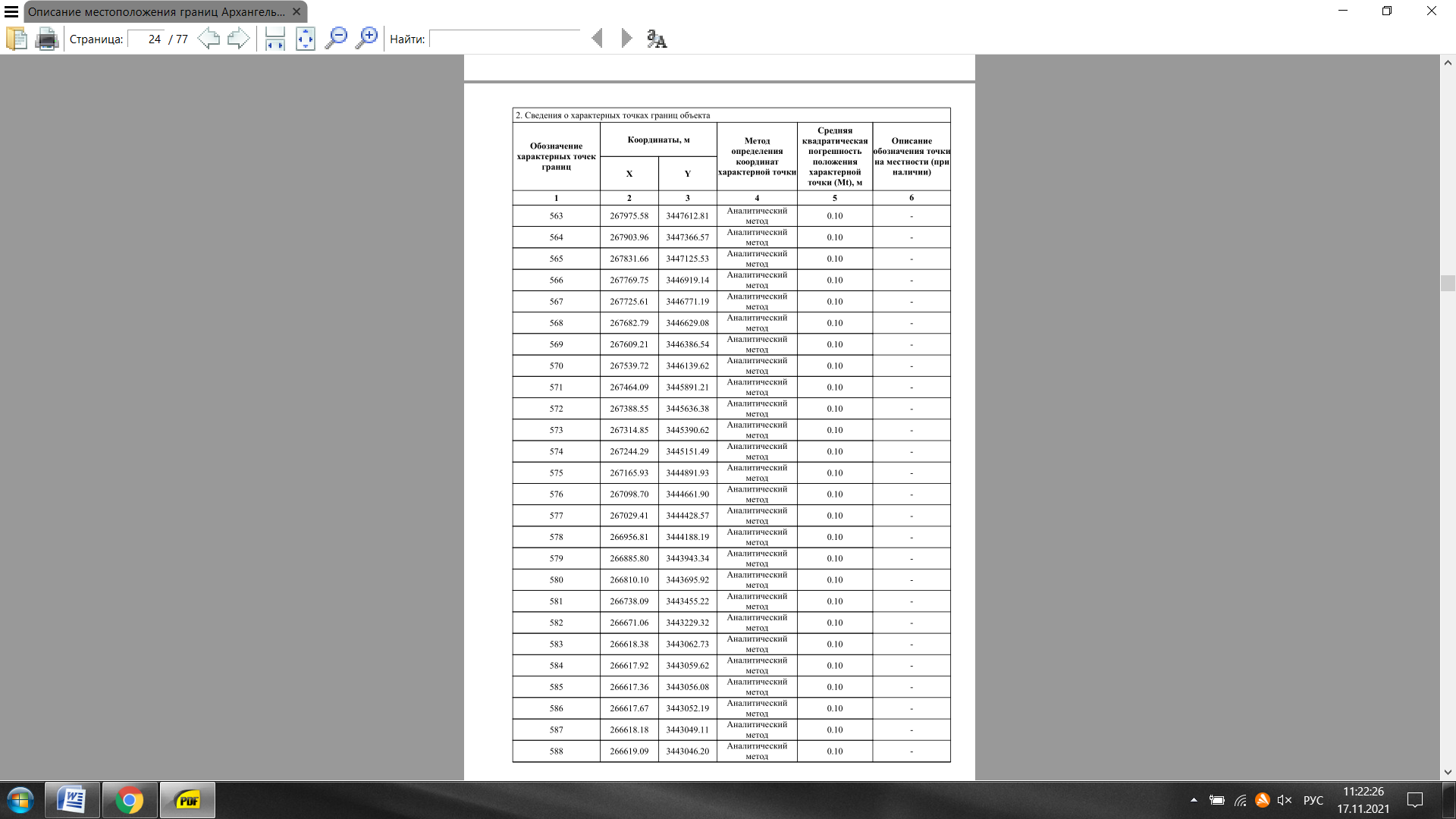 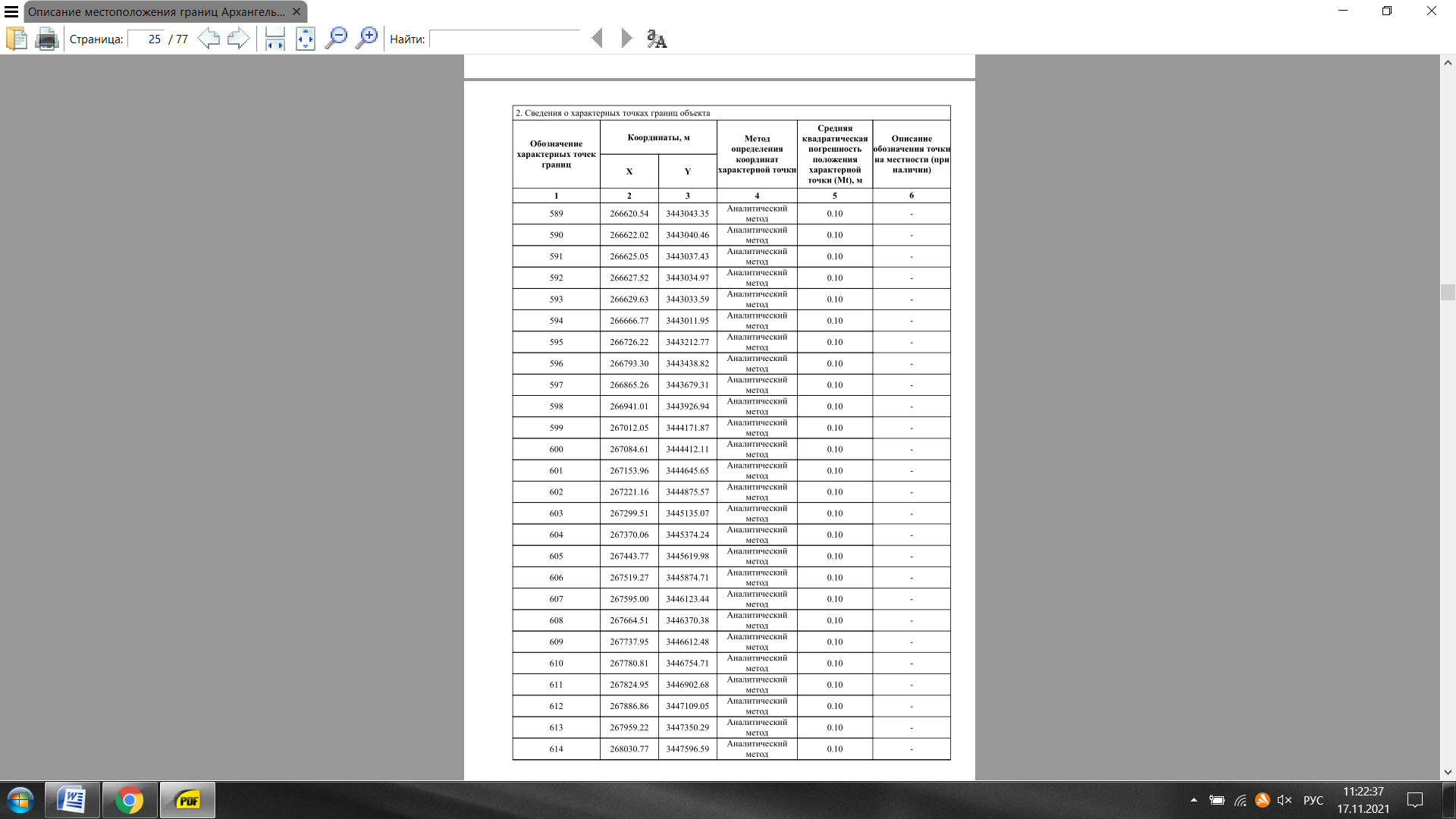 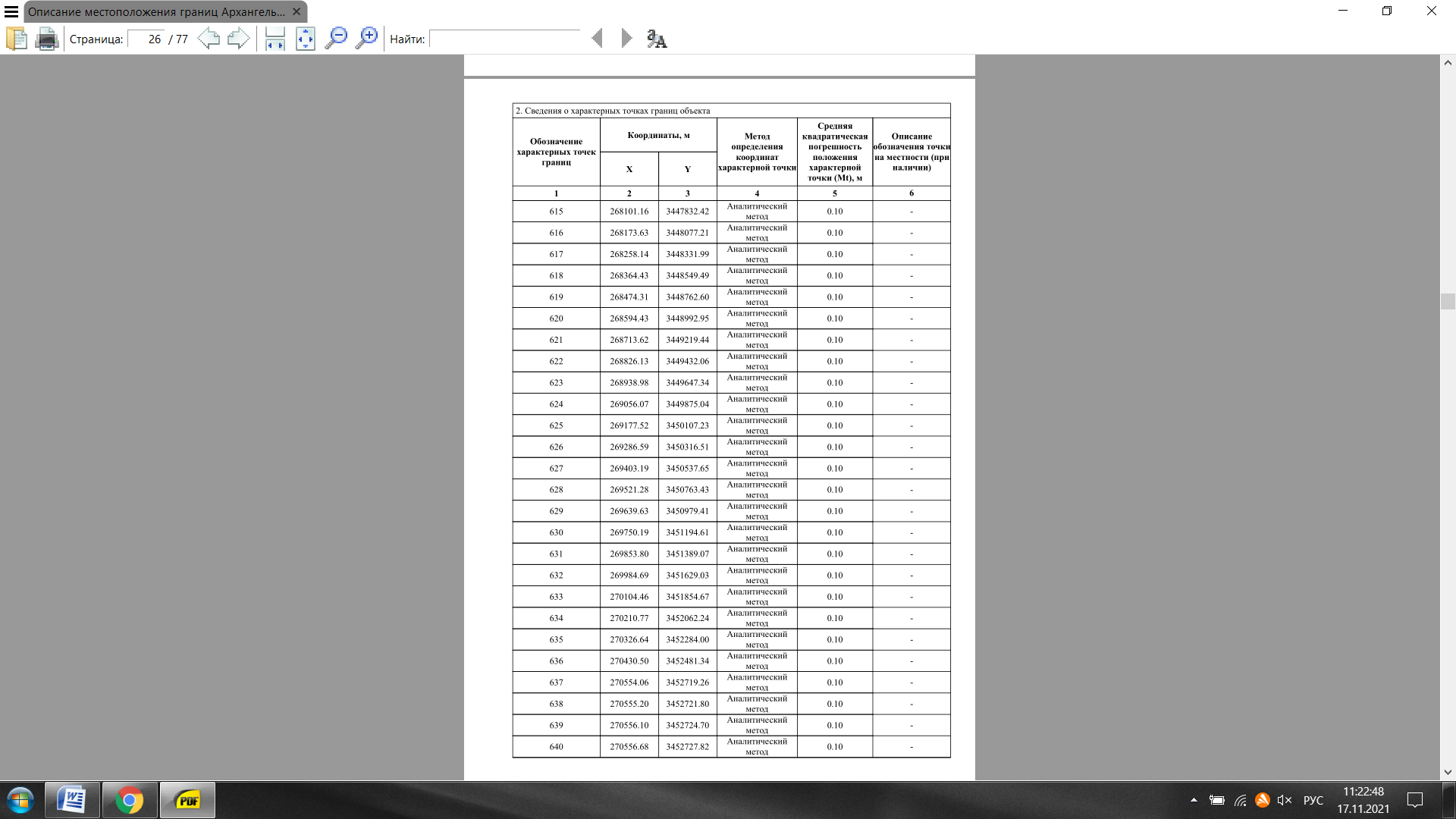 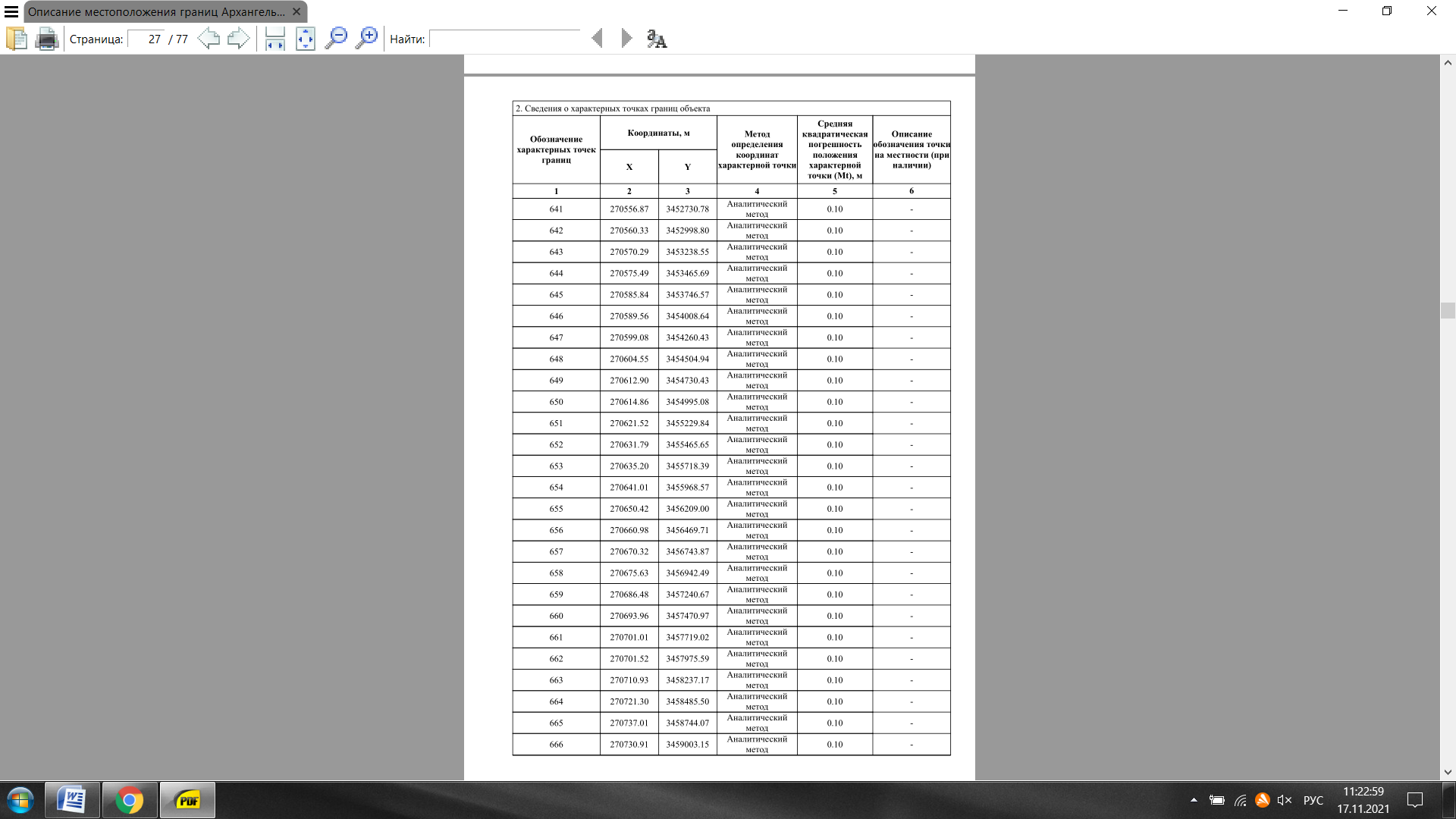 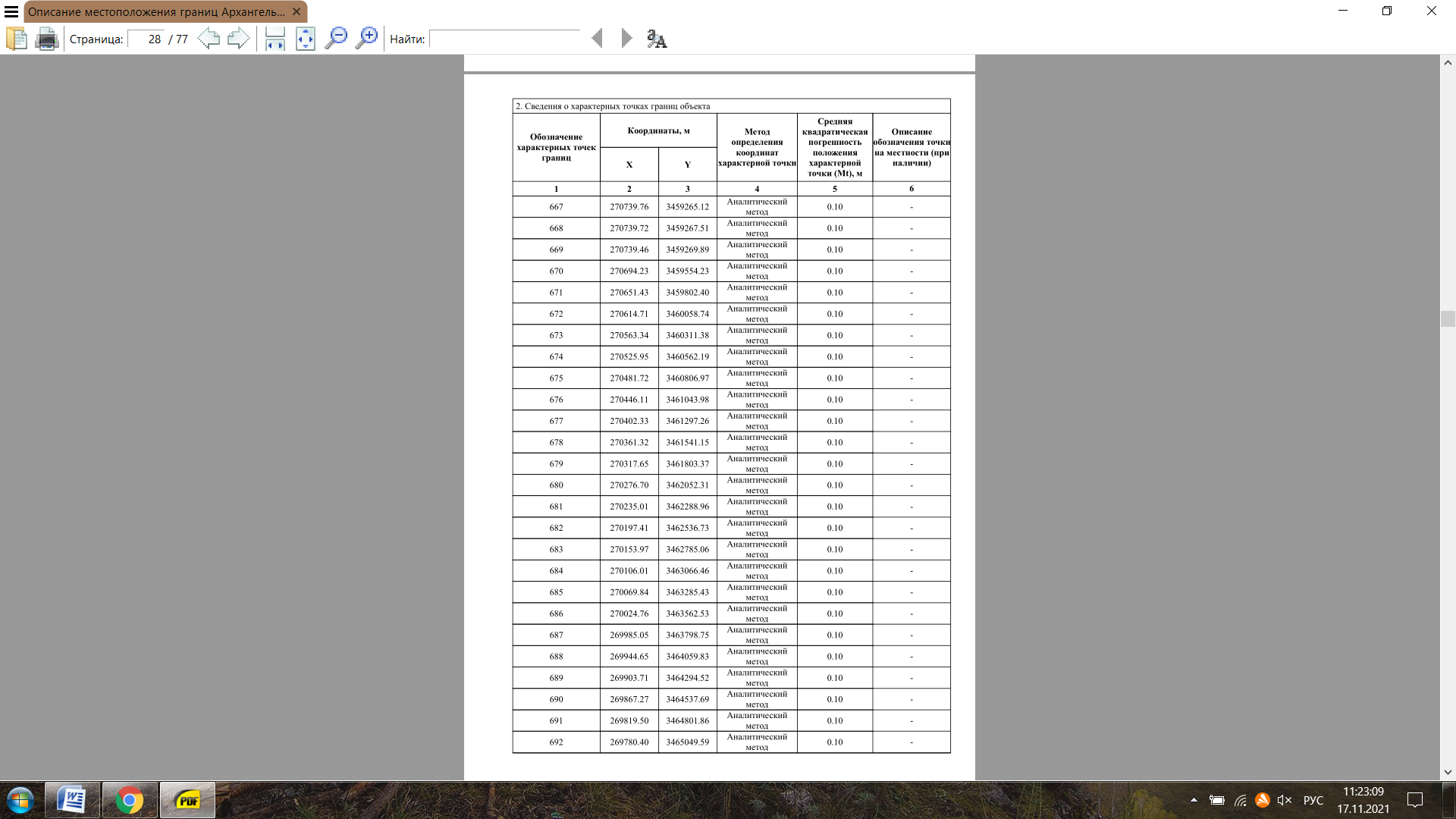 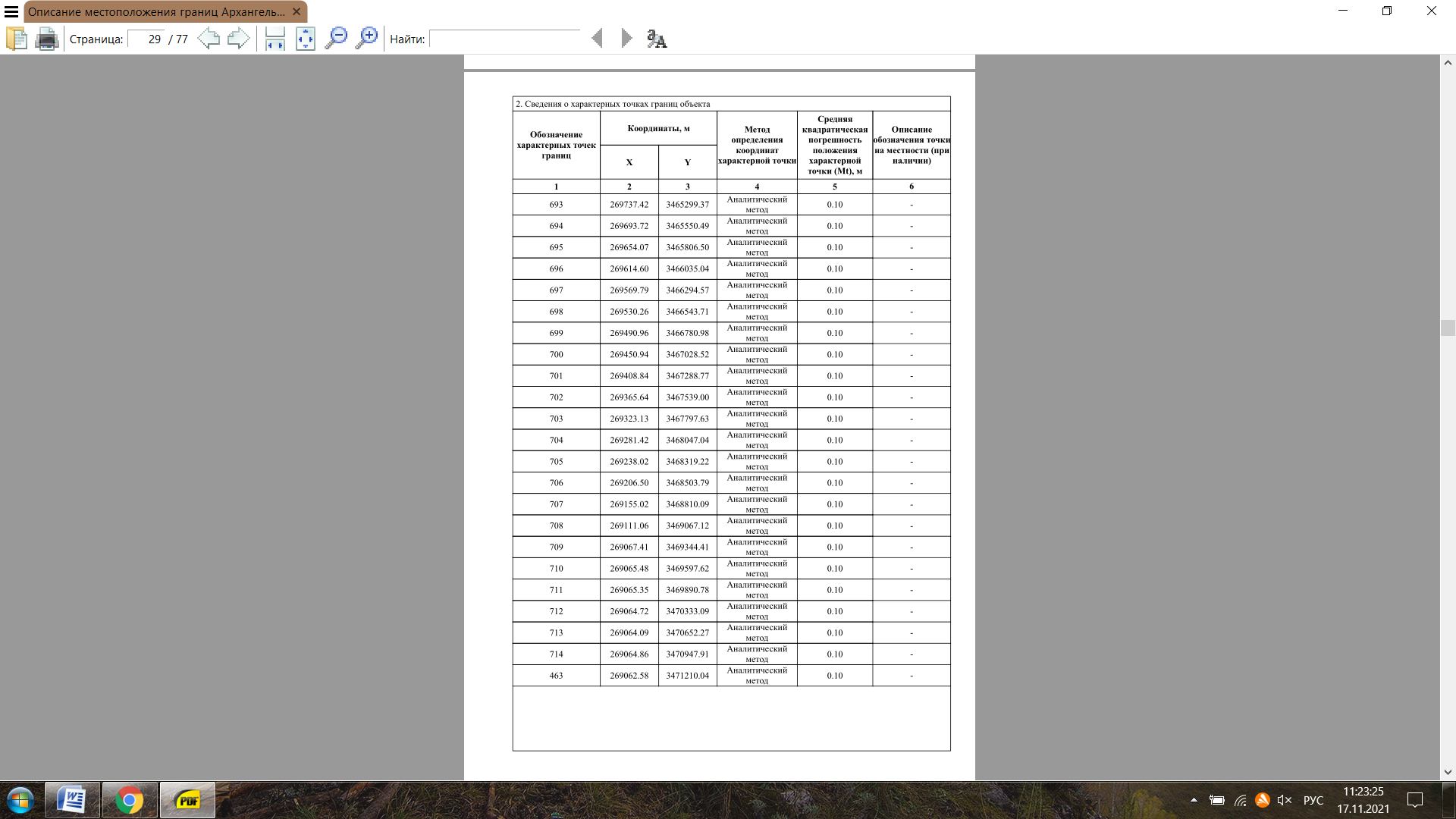 